 Devonshire Park Primary School Parent Partnership Policy 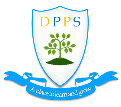 IntroductionAt Devonshire Park Primary School we recognise the importance and value of effective partnerships between home and school. Research consistently shows that parents’ interest and involvement in their child’s learning is associated with securing positive outcomes and higher achievement for their child.  We believe parents are a key influence in a child’s life and that education is a collaborative enterprise involving parents, school and children. We recognise the importance of ensuring we have a strong partnership with parents and we are committed to establishing and maintaining an effective and purposeful working relationship between home and school. Throughout this policy the term ‘parent’ is used to refer to parents, guardians and carers.Aims of the PolicyTo support pupils to achieve the highest standards through close partnerships between home and school.To ensure that all staff, governors and parents are able to support the pupil's development effectively at Devonshire Park Primary School.To inform, clarify and communicate the breadth of work between families and the school.In order to achieve these aims school will:Be a welcoming school that communicates regularly with parents through:promoting positive dialogue about learninghaving an ‘open door’ policy for parents to visit the schoolensuring our Reception arrangements are welcoming ensuring all communication is “user friendly”, useful and informative. publishing regular informative whole school newsletters maintaining and developing our school website and social media accountsensuring parents can easily communicate with school, e.g. knowing channels of communicationHelp parents to enhance their own learning and to be actively involved in school life by encouraging parents to: volunteer to support in school, including the Home School Association attend workshops and coursesattend school performances, events and celebrations become involved in school projects become parent governors celebrate diversity throughout the schoolActively involve parents in the education, progress and well-being of their child through:ensuring safeguarding procedures are robustprovision of practical strategies to support learning at homesupporting new parents to the school with an induction programme supporting parents to ensure their child’s attendance and punctuality provision of curriculum informationhelp for parents to support their child’s learning e.g. workshops. meetingsinforming parents of their child’s learning and progress through reports and parent teacher meetingsguidance for parents to support their child at times of transitions provision of more sustained and intensive support to meet the individual needs of their child and family celebration of successaccessible school policies that are easy to understandEstablish the views and opinions of parents of the school and act upon these through: provision of clear lines of communication between home and school and recognise the importance of parental voiceprovision of regular opportunities for parental consultation and inform parents of the results Monitoring and review This policy is reviewed annually by  Governing BodyAny changes made to this policy will be communicated to parents.The scheduled review date for this policy is Nov 2019Date of this policy review …….Signed…